Гуманитарный проект государственного учреждения образования«Детский сад № 3 г.Ивье»  по оборудованию   площадки по изучению правил дорожного движенияна территории учреждения дошкольного образования для применения детьми навыков безопасного поведения на улицес использованием светофора, дорожных знаков, крупногабаритных игрушечных модулей, игрушек   во время прогулки ИЩЕТ СПОНСОРОВБудем рады сотрудничеству!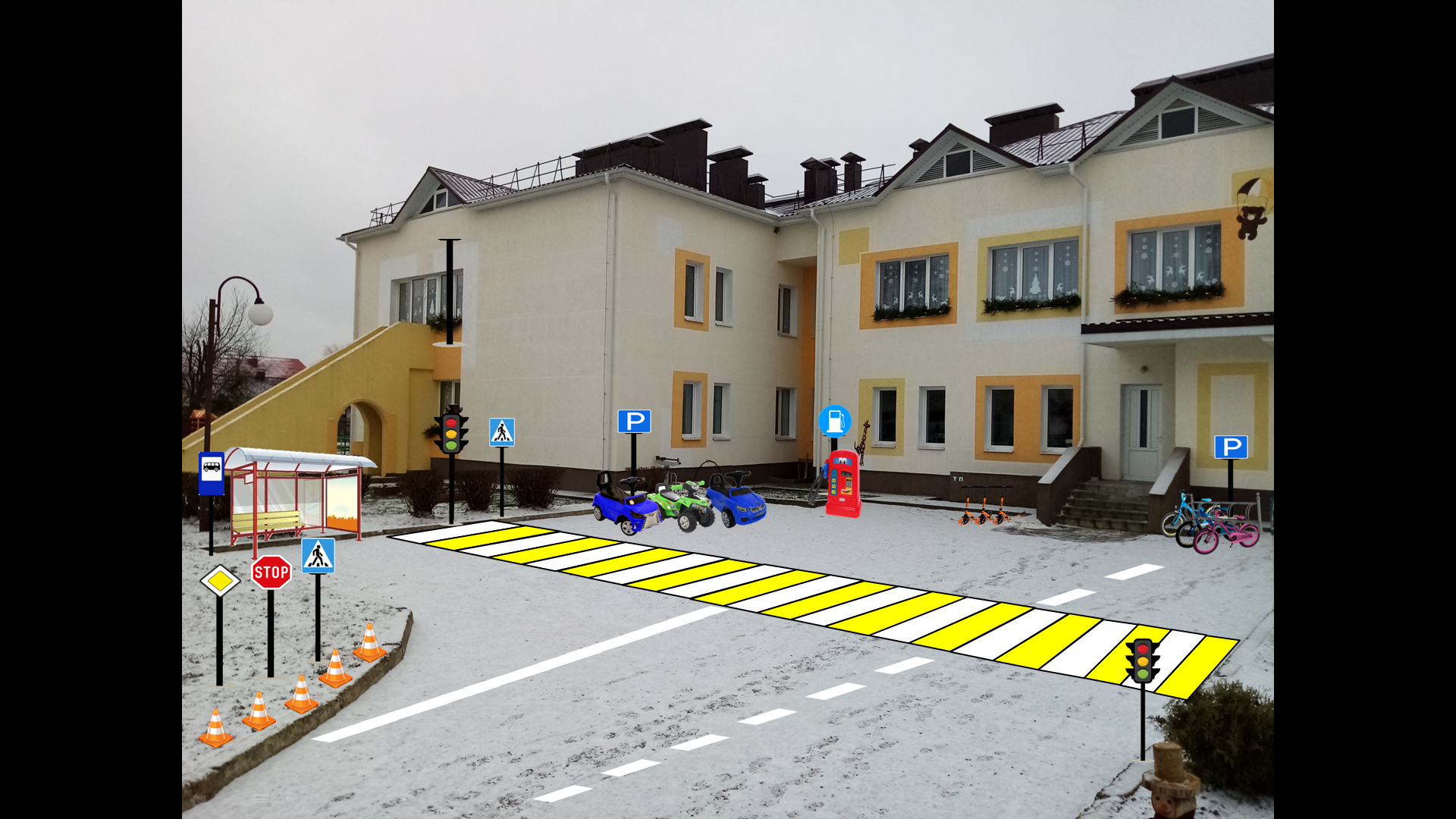 1.Наименование проекта: «Играем – правила дорожного движения изучаем!»1.Наименование проекта: «Играем – правила дорожного движения изучаем!»1.Наименование проекта: «Играем – правила дорожного движения изучаем!»1.Наименование проекта: «Играем – правила дорожного движения изучаем!»1.Наименование проекта: «Играем – правила дорожного движения изучаем!»1.Наименование проекта: «Играем – правила дорожного движения изучаем!»1.Наименование проекта: «Играем – правила дорожного движения изучаем!»1.Наименование проекта: «Играем – правила дорожного движения изучаем!»2.Срок реализации проекта: 1 год с начала реализации проекта2.Срок реализации проекта: 1 год с начала реализации проекта2.Срок реализации проекта: 1 год с начала реализации проекта2.Срок реализации проекта: 1 год с начала реализации проекта2.Срок реализации проекта: 1 год с начала реализации проекта2.Срок реализации проекта: 1 год с начала реализации проекта2.Срок реализации проекта: 1 год с начала реализации проекта2.Срок реализации проекта: 1 год с начала реализации проекта3.Организация-заявитель, предлагающая проект: государственное учреждение образования «Детский сад № 3 г.Ивье»3.Организация-заявитель, предлагающая проект: государственное учреждение образования «Детский сад № 3 г.Ивье»3.Организация-заявитель, предлагающая проект: государственное учреждение образования «Детский сад № 3 г.Ивье»3.Организация-заявитель, предлагающая проект: государственное учреждение образования «Детский сад № 3 г.Ивье»3.Организация-заявитель, предлагающая проект: государственное учреждение образования «Детский сад № 3 г.Ивье»3.Организация-заявитель, предлагающая проект: государственное учреждение образования «Детский сад № 3 г.Ивье»3.Организация-заявитель, предлагающая проект: государственное учреждение образования «Детский сад № 3 г.Ивье»3.Организация-заявитель, предлагающая проект: государственное учреждение образования «Детский сад № 3 г.Ивье»4.Цели проекта: формирование навыков безопасного поведения на улице4.Цели проекта: формирование навыков безопасного поведения на улице4.Цели проекта: формирование навыков безопасного поведения на улице4.Цели проекта: формирование навыков безопасного поведения на улице4.Цели проекта: формирование навыков безопасного поведения на улице4.Цели проекта: формирование навыков безопасного поведения на улице4.Цели проекта: формирование навыков безопасного поведения на улице4.Цели проекта: формирование навыков безопасного поведения на улице5.Задачи, планируемые к выполнению в рамках реализации проекта:    5.1. приобретение светофоров, дорожных знаков, крупногабаритных игрушечных модулей, игрушек для оборудования площадки по изучению правил дорожного движения на территории учреждения дошкольного образования5.Задачи, планируемые к выполнению в рамках реализации проекта:    5.1. приобретение светофоров, дорожных знаков, крупногабаритных игрушечных модулей, игрушек для оборудования площадки по изучению правил дорожного движения на территории учреждения дошкольного образования5.Задачи, планируемые к выполнению в рамках реализации проекта:    5.1. приобретение светофоров, дорожных знаков, крупногабаритных игрушечных модулей, игрушек для оборудования площадки по изучению правил дорожного движения на территории учреждения дошкольного образования5.Задачи, планируемые к выполнению в рамках реализации проекта:    5.1. приобретение светофоров, дорожных знаков, крупногабаритных игрушечных модулей, игрушек для оборудования площадки по изучению правил дорожного движения на территории учреждения дошкольного образования5.Задачи, планируемые к выполнению в рамках реализации проекта:    5.1. приобретение светофоров, дорожных знаков, крупногабаритных игрушечных модулей, игрушек для оборудования площадки по изучению правил дорожного движения на территории учреждения дошкольного образования5.Задачи, планируемые к выполнению в рамках реализации проекта:    5.1. приобретение светофоров, дорожных знаков, крупногабаритных игрушечных модулей, игрушек для оборудования площадки по изучению правил дорожного движения на территории учреждения дошкольного образования5.Задачи, планируемые к выполнению в рамках реализации проекта:    5.1. приобретение светофоров, дорожных знаков, крупногабаритных игрушечных модулей, игрушек для оборудования площадки по изучению правил дорожного движения на территории учреждения дошкольного образования5.Задачи, планируемые к выполнению в рамках реализации проекта:    5.1. приобретение светофоров, дорожных знаков, крупногабаритных игрушечных модулей, игрушек для оборудования площадки по изучению правил дорожного движения на территории учреждения дошкольного образования	Виды изделий	Виды изделийЦена (бел.руб.)Цена (бел.руб.)Цена (бел.руб.)Кол-во (шт.)Кол-во (шт.)Стоимость(бел.руб.)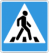 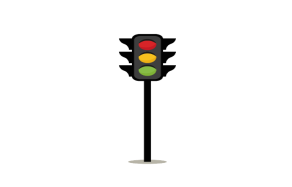 16516516522330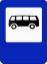 16516516511165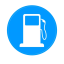 16516516511165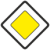 16516516511165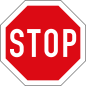 18018018011180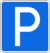 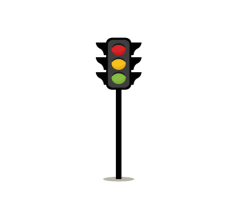 16516516511165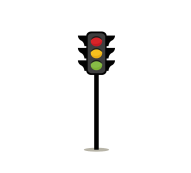 500500500221000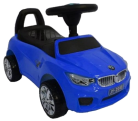 13013013022260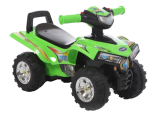 13013013022260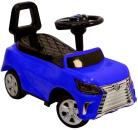 13013013022260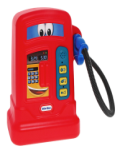 12012012011120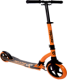 16016016033480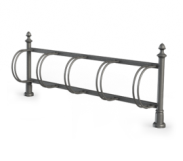 25025025011250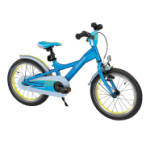 28028028033840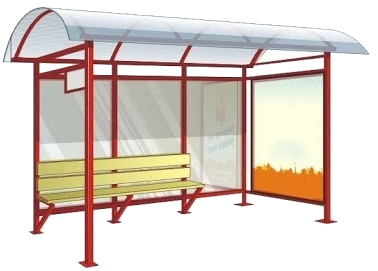 12000120001200011120005.2. приобретение компьютерной техники для разработки методического обеспечения образовательного процесса5.2. приобретение компьютерной техники для разработки методического обеспечения образовательного процесса5.2. приобретение компьютерной техники для разработки методического обеспечения образовательного процесса5.2. приобретение компьютерной техники для разработки методического обеспечения образовательного процесса5.2. приобретение компьютерной техники для разработки методического обеспечения образовательного процесса5.2. приобретение компьютерной техники для разработки методического обеспечения образовательного процесса5.2. приобретение компьютерной техники для разработки методического обеспечения образовательного процесса5.2. приобретение компьютерной техники для разработки методического обеспечения образовательного процессаНаименованиеЦена (бел.руб.)Цена (бел.руб.)Цена (бел.руб.)Кол-во (шт.)Кол-во (шт.)СтоимостьСтоимостьНоутбук18001800180011180018005.3. разработка игровых комплексов для систематизации знаний о правилах безопасного поведения на дороге во время прогулки в соответствии с учебной программой дошкольного образования с использованием игрового    оборудования для   площадок по изучению правил дорожного движения5.3. разработка игровых комплексов для систематизации знаний о правилах безопасного поведения на дороге во время прогулки в соответствии с учебной программой дошкольного образования с использованием игрового    оборудования для   площадок по изучению правил дорожного движения5.3. разработка игровых комплексов для систематизации знаний о правилах безопасного поведения на дороге во время прогулки в соответствии с учебной программой дошкольного образования с использованием игрового    оборудования для   площадок по изучению правил дорожного движения5.3. разработка игровых комплексов для систематизации знаний о правилах безопасного поведения на дороге во время прогулки в соответствии с учебной программой дошкольного образования с использованием игрового    оборудования для   площадок по изучению правил дорожного движения5.3. разработка игровых комплексов для систематизации знаний о правилах безопасного поведения на дороге во время прогулки в соответствии с учебной программой дошкольного образования с использованием игрового    оборудования для   площадок по изучению правил дорожного движения5.3. разработка игровых комплексов для систематизации знаний о правилах безопасного поведения на дороге во время прогулки в соответствии с учебной программой дошкольного образования с использованием игрового    оборудования для   площадок по изучению правил дорожного движения5.3. разработка игровых комплексов для систематизации знаний о правилах безопасного поведения на дороге во время прогулки в соответствии с учебной программой дошкольного образования с использованием игрового    оборудования для   площадок по изучению правил дорожного движения5.3. разработка игровых комплексов для систематизации знаний о правилах безопасного поведения на дороге во время прогулки в соответствии с учебной программой дошкольного образования с использованием игрового    оборудования для   площадок по изучению правил дорожного движения6.Целевая группа: 78 воспитанников от 4 до 7 лет ГУО «Детский сад № 3 г.Ивье».6.Целевая группа: 78 воспитанников от 4 до 7 лет ГУО «Детский сад № 3 г.Ивье».6.Целевая группа: 78 воспитанников от 4 до 7 лет ГУО «Детский сад № 3 г.Ивье».6.Целевая группа: 78 воспитанников от 4 до 7 лет ГУО «Детский сад № 3 г.Ивье».6.Целевая группа: 78 воспитанников от 4 до 7 лет ГУО «Детский сад № 3 г.Ивье».6.Целевая группа: 78 воспитанников от 4 до 7 лет ГУО «Детский сад № 3 г.Ивье».6.Целевая группа: 78 воспитанников от 4 до 7 лет ГУО «Детский сад № 3 г.Ивье».6.Целевая группа: 78 воспитанников от 4 до 7 лет ГУО «Детский сад № 3 г.Ивье».7. Краткое описание мероприятий в рамках проекта: 7.1. оборудование площадки по изучению правил дорожного движения на территории учреждения дошкольного образования игровым   оборудованием;7.2.  обучение  детей  вторых младших (от 3 до 4 лет), средних (от 4 до 5 лет) и старших (от 5 до 7 лет) групп вариативному применению знаний по правилам дорожного движения с использованием светофоров, дорожных знаков, крупногабаритных игрушечных модулей, игрушек на площадке по изучению правил дорожного движения во время прогулки   в соответствии с учебной программой дошкольного образования;7.3. проведение  развлечений, досугов на свежем воздухе с детьми второй младшей (от 3 до 4 лет), средней (от 4 до 5 лет) и старших (от 5 до 7 лет) групп с использованием светофоров, дорожных знаков, крупногабаритных игрушечных модулей, игрушек на площадке по изучению правил дорожного движения во время прогулки.    7. Краткое описание мероприятий в рамках проекта: 7.1. оборудование площадки по изучению правил дорожного движения на территории учреждения дошкольного образования игровым   оборудованием;7.2.  обучение  детей  вторых младших (от 3 до 4 лет), средних (от 4 до 5 лет) и старших (от 5 до 7 лет) групп вариативному применению знаний по правилам дорожного движения с использованием светофоров, дорожных знаков, крупногабаритных игрушечных модулей, игрушек на площадке по изучению правил дорожного движения во время прогулки   в соответствии с учебной программой дошкольного образования;7.3. проведение  развлечений, досугов на свежем воздухе с детьми второй младшей (от 3 до 4 лет), средней (от 4 до 5 лет) и старших (от 5 до 7 лет) групп с использованием светофоров, дорожных знаков, крупногабаритных игрушечных модулей, игрушек на площадке по изучению правил дорожного движения во время прогулки.    7. Краткое описание мероприятий в рамках проекта: 7.1. оборудование площадки по изучению правил дорожного движения на территории учреждения дошкольного образования игровым   оборудованием;7.2.  обучение  детей  вторых младших (от 3 до 4 лет), средних (от 4 до 5 лет) и старших (от 5 до 7 лет) групп вариативному применению знаний по правилам дорожного движения с использованием светофоров, дорожных знаков, крупногабаритных игрушечных модулей, игрушек на площадке по изучению правил дорожного движения во время прогулки   в соответствии с учебной программой дошкольного образования;7.3. проведение  развлечений, досугов на свежем воздухе с детьми второй младшей (от 3 до 4 лет), средней (от 4 до 5 лет) и старших (от 5 до 7 лет) групп с использованием светофоров, дорожных знаков, крупногабаритных игрушечных модулей, игрушек на площадке по изучению правил дорожного движения во время прогулки.    7. Краткое описание мероприятий в рамках проекта: 7.1. оборудование площадки по изучению правил дорожного движения на территории учреждения дошкольного образования игровым   оборудованием;7.2.  обучение  детей  вторых младших (от 3 до 4 лет), средних (от 4 до 5 лет) и старших (от 5 до 7 лет) групп вариативному применению знаний по правилам дорожного движения с использованием светофоров, дорожных знаков, крупногабаритных игрушечных модулей, игрушек на площадке по изучению правил дорожного движения во время прогулки   в соответствии с учебной программой дошкольного образования;7.3. проведение  развлечений, досугов на свежем воздухе с детьми второй младшей (от 3 до 4 лет), средней (от 4 до 5 лет) и старших (от 5 до 7 лет) групп с использованием светофоров, дорожных знаков, крупногабаритных игрушечных модулей, игрушек на площадке по изучению правил дорожного движения во время прогулки.    7. Краткое описание мероприятий в рамках проекта: 7.1. оборудование площадки по изучению правил дорожного движения на территории учреждения дошкольного образования игровым   оборудованием;7.2.  обучение  детей  вторых младших (от 3 до 4 лет), средних (от 4 до 5 лет) и старших (от 5 до 7 лет) групп вариативному применению знаний по правилам дорожного движения с использованием светофоров, дорожных знаков, крупногабаритных игрушечных модулей, игрушек на площадке по изучению правил дорожного движения во время прогулки   в соответствии с учебной программой дошкольного образования;7.3. проведение  развлечений, досугов на свежем воздухе с детьми второй младшей (от 3 до 4 лет), средней (от 4 до 5 лет) и старших (от 5 до 7 лет) групп с использованием светофоров, дорожных знаков, крупногабаритных игрушечных модулей, игрушек на площадке по изучению правил дорожного движения во время прогулки.    7. Краткое описание мероприятий в рамках проекта: 7.1. оборудование площадки по изучению правил дорожного движения на территории учреждения дошкольного образования игровым   оборудованием;7.2.  обучение  детей  вторых младших (от 3 до 4 лет), средних (от 4 до 5 лет) и старших (от 5 до 7 лет) групп вариативному применению знаний по правилам дорожного движения с использованием светофоров, дорожных знаков, крупногабаритных игрушечных модулей, игрушек на площадке по изучению правил дорожного движения во время прогулки   в соответствии с учебной программой дошкольного образования;7.3. проведение  развлечений, досугов на свежем воздухе с детьми второй младшей (от 3 до 4 лет), средней (от 4 до 5 лет) и старших (от 5 до 7 лет) групп с использованием светофоров, дорожных знаков, крупногабаритных игрушечных модулей, игрушек на площадке по изучению правил дорожного движения во время прогулки.    7. Краткое описание мероприятий в рамках проекта: 7.1. оборудование площадки по изучению правил дорожного движения на территории учреждения дошкольного образования игровым   оборудованием;7.2.  обучение  детей  вторых младших (от 3 до 4 лет), средних (от 4 до 5 лет) и старших (от 5 до 7 лет) групп вариативному применению знаний по правилам дорожного движения с использованием светофоров, дорожных знаков, крупногабаритных игрушечных модулей, игрушек на площадке по изучению правил дорожного движения во время прогулки   в соответствии с учебной программой дошкольного образования;7.3. проведение  развлечений, досугов на свежем воздухе с детьми второй младшей (от 3 до 4 лет), средней (от 4 до 5 лет) и старших (от 5 до 7 лет) групп с использованием светофоров, дорожных знаков, крупногабаритных игрушечных модулей, игрушек на площадке по изучению правил дорожного движения во время прогулки.    7. Краткое описание мероприятий в рамках проекта: 7.1. оборудование площадки по изучению правил дорожного движения на территории учреждения дошкольного образования игровым   оборудованием;7.2.  обучение  детей  вторых младших (от 3 до 4 лет), средних (от 4 до 5 лет) и старших (от 5 до 7 лет) групп вариативному применению знаний по правилам дорожного движения с использованием светофоров, дорожных знаков, крупногабаритных игрушечных модулей, игрушек на площадке по изучению правил дорожного движения во время прогулки   в соответствии с учебной программой дошкольного образования;7.3. проведение  развлечений, досугов на свежем воздухе с детьми второй младшей (от 3 до 4 лет), средней (от 4 до 5 лет) и старших (от 5 до 7 лет) групп с использованием светофоров, дорожных знаков, крупногабаритных игрушечных модулей, игрушек на площадке по изучению правил дорожного движения во время прогулки.    8.Общий объем финансирования (в долларах США): 61508.Общий объем финансирования (в долларах США): 61508.Общий объем финансирования (в долларах США): 61508.Общий объем финансирования (в долларах США): 61508.Общий объем финансирования (в долларах США): 61508.Общий объем финансирования (в долларах США): 61508.Общий объем финансирования (в долларах США): 61508.Общий объем финансирования (в долларах США): 6150Источник финансированияИсточник финансированияИсточник финансированияОбъем финансирования (в долларах США)Объем финансирования (в долларах США)Объем финансирования (в долларах США)Объем финансирования (в долларах США)Объем финансирования (в долларах США)Средства донораСредства донораСредства донора59505950595059505950СофинансированиеСофинансированиеСофинансирование2002002002002009.Место реализации проекта (область/район, город): Республика Беларусь, Гродненская область, г.Ивье9.Место реализации проекта (область/район, город): Республика Беларусь, Гродненская область, г.Ивье9.Место реализации проекта (область/район, город): Республика Беларусь, Гродненская область, г.Ивье9.Место реализации проекта (область/район, город): Республика Беларусь, Гродненская область, г.Ивье9.Место реализации проекта (область/район, город): Республика Беларусь, Гродненская область, г.Ивье9.Место реализации проекта (область/район, город): Республика Беларусь, Гродненская область, г.Ивье9.Место реализации проекта (область/район, город): Республика Беларусь, Гродненская область, г.Ивье9.Место реализации проекта (область/район, город): Республика Беларусь, Гродненская область, г.Ивье10.Контактное лицо: Т.В.Скоморохова, заведующий государственного учреждения образования «Детский сад № 3 г.Ивье», +375336546063, ivyesad3@grodno-region.by10.Контактное лицо: Т.В.Скоморохова, заведующий государственного учреждения образования «Детский сад № 3 г.Ивье», +375336546063, ivyesad3@grodno-region.by10.Контактное лицо: Т.В.Скоморохова, заведующий государственного учреждения образования «Детский сад № 3 г.Ивье», +375336546063, ivyesad3@grodno-region.by10.Контактное лицо: Т.В.Скоморохова, заведующий государственного учреждения образования «Детский сад № 3 г.Ивье», +375336546063, ivyesad3@grodno-region.by10.Контактное лицо: Т.В.Скоморохова, заведующий государственного учреждения образования «Детский сад № 3 г.Ивье», +375336546063, ivyesad3@grodno-region.by10.Контактное лицо: Т.В.Скоморохова, заведующий государственного учреждения образования «Детский сад № 3 г.Ивье», +375336546063, ivyesad3@grodno-region.by10.Контактное лицо: Т.В.Скоморохова, заведующий государственного учреждения образования «Детский сад № 3 г.Ивье», +375336546063, ivyesad3@grodno-region.by10.Контактное лицо: Т.В.Скоморохова, заведующий государственного учреждения образования «Детский сад № 3 г.Ивье», +375336546063, ivyesad3@grodno-region.by